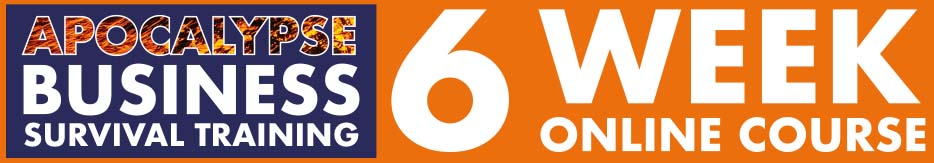 Week 5ActionCOACH’s 5 Ways To Build Your BusinessNICHE - Beyond Price CompetitionNiche - moving away from price competition, knowing your real value and leveraging that valueMy Five Ways StrategiesWAYSCurrent FiguresAreas of Potential (notes)IncreaseNew ForecastLeadsxxxConversion Rate===ClientsxxxNo. TransxxxAv £ Sale===TurnoverxxxGross MarginxxxGross Profit---Overheads===Net ProfitRules of MarketingRules of MarketingRules of Marketing1I know that Marketing is an investment because I Test & Measure everything2I spend more time generating income than reducing costs3I put 50% of my time, effort and investment into delivery of my products/services and the other 50% on Sales & Marketing4I Test & Measure everything5I know my Acquisition Cost and understand that “buying” customers is an investment6I do not chase Market Share – I am after Wallet Share7I have a long term view of the value of our customers and know their Lifetime Value89USP & Guarantee ChecklistUSP & Guarantee ChecklistUSP & Guarantee Checklist1I have completed a USP & Guarantee assessment2I know what it is about our proposition that our customers value most3I have defined what my business Uniqueness is and it is truly unique4I have produced a Guarantee that is meaningful5My team knows what our points of difference are and what our Guarantee is6Everyone in the business is a walking, talking reflection of these Points of Difference7895 Ways to Bigger Profits Checklist5 Ways to Bigger Profits Checklist5 Ways to Bigger Profits Checklist1I know and understand the 5 Ways business chassis2I know my numbers in each area3I have a growth target in each area4561 - Lead Generation1 - Lead Generation1 - Lead GenerationStrategyOutcome123452 – Conversion Rate2 – Conversion Rate2 – Conversion RateStrategyOutcome123453 - Average £ Value3 - Average £ Value3 - Average £ ValueStrategyOutcome123454 - Number of Transactions4 - Number of Transactions4 - Number of TransactionsStrategyOutcome123455 - Margins & Costs5 - Margins & Costs5 - Margins & CostsStrategyOutcome12345